Niveau : Classe :2ACAnne scolaire : 2018/2019Prof : Abdallah MizourSérie 3 : L’air et propriétés de l’air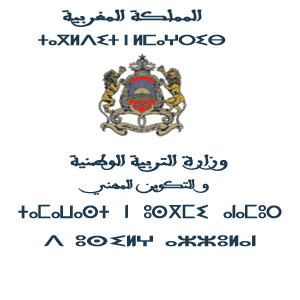 Niveau : Classe :2ACAnne scolaire : 2018/2019Prof : Abdallah MizourMatière sciences physique ChimieExercice 1 :1) L’air contient  environ  quatre  fois  plus  /  quatre fois moins de dioxygène que de diazote. 2)	L'air contient 78 % de dioxygène / de diazote.3) la couche protectrice contre les rayons UV est appelée troposphère / stratosphère.4)	L’air contient  environ  1 % de  dioxygène  / d'autres gaz / de diazote. 5) Le vent est un déplacement  horizontale / verticale de l’air.6) Quand on tire le piston le volume augmente / diminue et la pression augmente /diminue.7)On peut mesurer la pression dans la seringue grâce à un manomètre / thermomètre.Exercice 2 :complétez par : Basse pression ; chaud ; plus dense ; le vent ; haute pression ; monte ; descendLe vent est un déplacement d’air engendré par une masse d’air…………moins dense qui rencontre une masse d’air froid…………….L’air froid est ……………que l’air chaud. Alors que l’air chaud ………….., Une zone de………………… (faible densité de l’air) est laissée au sol. Pendant ce temps, l’air froid……………et créant ainsi une zone de ……………… (grande densité de l’air) au sol.L’air d’une……………………se déplace toujours vers une zone de …………….…………. Il en résulte un déplacement de l’air. Ce mouvement de l’air est appelé…………….Exercice 3 : En  utilisant  le  schéma  ci-dessus,  réponds  aux 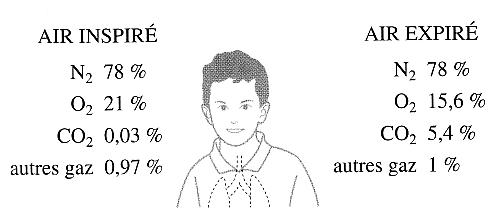 questions suivantes : L'air que  tu  expires  a-t-il la  même composition  que l'air que tu inspires ? 2)	Quel  est  le  gaz  qui  a  été  consommé  ?  Quel  est  le gaz qui est principalement rejeté ? 3)	Une  salle  de  classe  dans  laquelle  se  sont  déroulés plusieurs  cours  consécutifs  doit  être  aérée  en ouvrant les fenêtres. Pourquoi faut-il prendre cette précaution ? Exercice 4 : La  pression  de l'air enfermé dans  une seringue est mesurée avec un manomètre.  Le manomètre indique 1 000 hPa.    1)	Lorsque l’on  déplace le piston, le manomètre indique     1 100 hPa. Le piston a-t-il été poussé ou tiré ?    2)	Même question si le manomètre indique 950 hPa. Exercice 5 :1)	Qu'introduit-on dans un pneu pour le gonfler ? 2)	Avec  quel  appareil  mesure-t-on  la  pression  de l'air  dans  le pneu ? 3)	Après  gonflage,  l'appareil  indique 2,3  bars.  La  notice technique du véhicule impose  2  bars.  Que faut-il  faire pour avoir une bonne pression ? 4)	Un bar vaut 1 000 hPa. Que vaut, en hPa, une pression de 2,3 bars ? Exercice 1 :1) L’air contient  environ  quatre  fois  plus  /  quatre fois moins de dioxygène que de diazote. 2)	L'air contient 78 % de dioxygène / de diazote.3) la couche protectrice contre les rayons UV est appelée troposphère / stratosphère.4)	L’air contient  environ  1 % de  dioxygène  / d'autres gaz / de diazote. 5) Le vent est un déplacement  horizontale / verticale de l’air.6) Quand on tire le piston le volume augmente / diminue et la pression augmente /diminue.7)On peut mesurer la pression dans la seringue grâce à un manomètre / thermomètre.Exercice 2 :complétez par : Basse pression ; chaud ; plus dense ; le vent ; haute pression ; monte ; descendLe vent est un déplacement d’air engendré par une masse d’air…………moins dense qui rencontre une masse d’air froid…………….L’air froid est ……………que l’air chaud. Alors que l’air chaud ………….., Une zone de………………… (faible densité de l’air) est laissée au sol. Pendant ce temps, l’air froid……………et créant ainsi une zone de ……………… (grande densité de l’air) au sol.L’air d’une……………………se déplace toujours vers une zone de …………….…………. Il en résulte un déplacement de l’air. Ce mouvement de l’air est appelé…………….Exercice 3 : En  utilisant  le  schéma  ci-dessus,  réponds  aux questions suivantes : L'air que  tu  expires  a-t-il la  même composition  que l'air que tu inspires ? 2)	Quel  est  le  gaz  qui  a  été  consommé  ?  Quel  est  le gaz qui est principalement rejeté ? 3)	Une  salle  de  classe  dans  laquelle  se  sont  déroulés plusieurs  cours  consécutifs  doit  être  aérée  en ouvrant les fenêtres. Pourquoi faut-il prendre cette précaution ? Exercice 4 : La  pression  de l'air enfermé dans  une seringue est mesurée avec un manomètre.  Le manomètre indique 1 000 hPa.    1)	Lorsque l’on  déplace le piston, le manomètre indique     1 100 hPa. Le piston a-t-il été poussé ou tiré ?    2)	Même question si le manomètre indique 950 hPa. Exercice 5 :1)	Qu'introduit-on dans un pneu pour le gonfler ? 2)	Avec  quel  appareil  mesure-t-on  la  pression  de l'air  dans  le pneu ? 3)	Après  gonflage,  l'appareil  indique 2,3  bars.  La  notice technique du véhicule impose  2  bars.  Que faut-il  faire pour avoir une bonne pression ? 4)	Un bar vaut 1 000 hPa. Que vaut, en hPa, une pression de 2,3 bars ? Exercice 6 :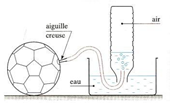 On pèse un ballon bien gonflé : on trouve une masse de 477,5g. A l’aide d’une « aiguille » creuse reliée à un tuyau, on lui retire 1,5L d’air, comme le montre le schéma.On pèse à  nouveau le ballon  et  on  retrouve une masse de 475,5g. Déduis de cette expérience la masse d’ 1L d’air.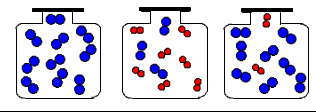 Exercice 7 :Voici 3  flacons  contenant  des  particules  de gaz  (chacun  en contient  10).    Quels  sont  les  schémas  qui ne peuvent  pas représenter de l’air (Justifie absolument !!!)  Exercice 8 :On tire sur le piston d'une seringue bouchée : 1)	L'air contenu dans la seringue subit-il  une  compression  /  une expansion (détente) ? 2)	Y a-t-il variation: - du volume de l'air emprisonné ?  - de sa pression ? - du nombre de particules enfermées dans la seringue ? - de sa masse ? Exercice 9 :Une salle a pour dimensions : 10,5 m × 8m × 3mCalculer le volume d’air contenu dans la salle ? Calculer la masse d’air contenu dans la salle ?Apres avoir rappelé les différents gaz contenus dans l’air, et leur pourcentage, calculer les volumes contenus dans la salle des deux principaux gaz ?Sachant que la masse d’un litre de diazote est 1,25 g et la masse d’un litre de dioxygène est de 1,43g . calculer la masse de chacun de des gaz contenus dans la salle ?Exercice 10 :    A chaque fois que vous respirez, vous inspirez 0.5 L d’air dans votre organisme.1) calculez le volume de dioxygène introduit à chaque inspiration ?2) Au repos , vous inspirez environ 15 fois par minute. Quel est le volume de dioxygène inspiré en 1 heure ? en une journée ?Exercice 11 : ( un peu plus difficile )  On pèse une bouteille d’air comprimé, on trouve une masse de 21.8 Kg . on utilise  la bouteille quelque temps puis on la pèse à nouveau . on trouve alors 20 Kg . Sachant que 1 litre d’air dans les conditions usuelles a une masse de 1.3 g .     Quel est le volume d’air qui a été utilisé ?Exercice 6 :On pèse un ballon bien gonflé : on trouve une masse de 477,5g. A l’aide d’une « aiguille » creuse reliée à un tuyau, on lui retire 1,5L d’air, comme le montre le schéma.On pèse à  nouveau le ballon  et  on  retrouve une masse de 475,5g. Déduis de cette expérience la masse d’ 1L d’air.Exercice 7 :Voici 3  flacons  contenant  des  particules  de gaz  (chacun  en contient  10).    Quels  sont  les  schémas  qui ne peuvent  pas représenter de l’air (Justifie absolument !!!)  Exercice 8 :On tire sur le piston d'une seringue bouchée : 1)	L'air contenu dans la seringue subit-il  une  compression  /  une expansion (détente) ? 2)	Y a-t-il variation: - du volume de l'air emprisonné ?  - de sa pression ? - du nombre de particules enfermées dans la seringue ? - de sa masse ? Exercice 9 :Une salle a pour dimensions : 10,5 m × 8m × 3mCalculer le volume d’air contenu dans la salle ? Calculer la masse d’air contenu dans la salle ?Apres avoir rappelé les différents gaz contenus dans l’air, et leur pourcentage, calculer les volumes contenus dans la salle des deux principaux gaz ?Sachant que la masse d’un litre de diazote est 1,25 g et la masse d’un litre de dioxygène est de 1,43g . calculer la masse de chacun de des gaz contenus dans la salle ?Exercice 10 :    A chaque fois que vous respirez, vous inspirez 0.5 L d’air dans votre organisme.1) calculez le volume de dioxygène introduit à chaque inspiration ?2) Au repos , vous inspirez environ 15 fois par minute. Quel est le volume de dioxygène inspiré en 1 heure ? en une journée ?Exercice 11 : ( un peu plus difficile )  On pèse une bouteille d’air comprimé, on trouve une masse de 21.8 Kg . on utilise  la bouteille quelque temps puis on la pèse à nouveau . on trouve alors 20 Kg . Sachant que 1 litre d’air dans les conditions usuelles a une masse de 1.3 g .     Quel est le volume d’air qui a été utilisé ?Exercice 6 :On pèse un ballon bien gonflé : on trouve une masse de 477,5g. A l’aide d’une « aiguille » creuse reliée à un tuyau, on lui retire 1,5L d’air, comme le montre le schéma.On pèse à  nouveau le ballon  et  on  retrouve une masse de 475,5g. Déduis de cette expérience la masse d’ 1L d’air.Exercice 7 :Voici 3  flacons  contenant  des  particules  de gaz  (chacun  en contient  10).    Quels  sont  les  schémas  qui ne peuvent  pas représenter de l’air (Justifie absolument !!!)  Exercice 8 :On tire sur le piston d'une seringue bouchée : 1)	L'air contenu dans la seringue subit-il  une  compression  /  une expansion (détente) ? 2)	Y a-t-il variation: - du volume de l'air emprisonné ?  - de sa pression ? - du nombre de particules enfermées dans la seringue ? - de sa masse ? Exercice 9 :Une salle a pour dimensions : 10,5 m × 8m × 3mCalculer le volume d’air contenu dans la salle ? Calculer la masse d’air contenu dans la salle ?Apres avoir rappelé les différents gaz contenus dans l’air, et leur pourcentage, calculer les volumes contenus dans la salle des deux principaux gaz ?Sachant que la masse d’un litre de diazote est 1,25 g et la masse d’un litre de dioxygène est de 1,43g . calculer la masse de chacun de des gaz contenus dans la salle ?Exercice 10 :    A chaque fois que vous respirez, vous inspirez 0.5 L d’air dans votre organisme.1) calculez le volume de dioxygène introduit à chaque inspiration ?2) Au repos , vous inspirez environ 15 fois par minute. Quel est le volume de dioxygène inspiré en 1 heure ? en une journée ?Exercice 11 : ( un peu plus difficile )  On pèse une bouteille d’air comprimé, on trouve une masse de 21.8 Kg . on utilise  la bouteille quelque temps puis on la pèse à nouveau . on trouve alors 20 Kg . Sachant que 1 litre d’air dans les conditions usuelles a une masse de 1.3 g .     Quel est le volume d’air qui a été utilisé ?